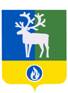 БЕЛОЯРСКИЙ РАЙОНХАНТЫ-МАНСИЙСКИЙ АВТОНОМНЫЙ ОКРУГ - ЮГРАДУМА БЕЛОЯРСКОГО РАЙОНАРЕШЕНИЕот 21 сентября 2015 года                                                                                                       № 3   Об утверждении состава постоянных комиссий Думы Белоярского района шестого созываНа основании решения Думы Белоярского района от 8 апреля 2005 года № 101                   «Об утверждении структуры Думы Белоярского района и направлениях деятельности постоянных комиссий Думы Белоярского района», статьи 12 Регламента Думы Белоярского района, утвержденного решением Думы муниципального образования город Белоярский от 27 мая 2005 года № 106 «О Регламенте Думы Белоярского района», Дума Белоярского района р е ш и л а:1. Утвердить следующий состав постоянной комиссии Думы Белоярского района по бюджету и экономической политике:Громовой Юрий Юрьевич - депутат по избирательному округу № 8, председатель комиссии;члены комиссии:Булатов Александр Александрович - депутат по избирательному округу № 14;Евтихов Владимир Викторович - депутат по избирательному округу № 1;Родионов Геннадий Михайлович - депутат по избирательному округу № 13;Луценко Елена Петровна - депутат по избирательному округу № 5.2. Утвердить следующий состав постоянной комиссии Думы Белоярского района по социальной политике:Киселев Юрий Васильевич - депутат по избирательному округу № 11, председатель комиссии;члены комиссии:Канева Клавдия Николаевна - депутат по избирательному округу № 15;Маренко Андрей Михайлович - депутат по избирательному округу № 7;Нургалиев Ренат Галеевич - депутат по избирательному округу № 4;Сонич Виктор Николаевич - депутат по избирательному округу № 9.3. Утвердить следующий состав постоянной комиссии Думы Белоярского района по местному самоуправлению:Доценко Елена Евгеньевна - депутат по избирательному округу № 6, председатель комиссии;члены комиссии:Берсенев Андрей Игоревич - депутат по избирательному округу № 10;Мантушкин Дмитрий Николаевич - депутат по избирательному округу № 12;Степаненко Наталья Владимировна - депутат по избирательному округу № 2.2. Опубликовать настоящее решение в газете «Белоярские вести. Официальный выпуск».         3. Настоящее решение вступает в силу после его подписания.Председатель Думы Белоярского района                                                                С.И.Булычев